UNIUNUNIVERSIDAD NACIONAL JOSÉ FAUSTINO SÁNCHEZ CARRIÓN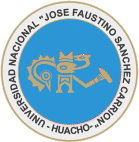 FACULTAD DE EDUCACIÓNSÍLABO      I. 	INFORMACIÓN GENERAL1.1. Departamento Académico	: Ciencias de la Educación Tecnología 					EducativaEAP				  :  Educación Física y DeporteEspecialidades		  :  1.4.      Asignatura			  : Taller de Tesis1.5.	 Prerrequisito	         	  : Diseño de Investigación1.6. 	 Código			  : 1.7. 	Área curricular		  : Investigación			1.8. 	Horas				  :   1T -  2 P1.9. 	Créditos			  : 031.10.	 Ciclo – Semestre		  : IX    2018 -I1.11.	 Docente		               : Dr. Eustorgio Godoy Benavente  					       Ramírez1.12. Coreo Electrónico		  : eustorgio_6@hotmail.com  II. 	SUMILLALa asignatura de Taller de Tesis orienta  al estudiante a la identificación y selección de datos, de  instrumentos y  el análisis de los mismos  para la  elaboración  de su tesis, cuyo propósito  es el  informe final.COMPETENCIAS. Evalúa el informe de investigación  científica diseñando las técnicas  e instrumentos de recolección  de datos  y manipulando los mismos.        IV.  UNIDADES DE APRENDIZAJEUNIDAD  I: La  tesisUNIDAD III: Análisis  de instrumentosUNIDAD III: Las conclusionesVI. 	ESTRATEGIAS METODOLÓGICAS3.2.1. Procedimiento didáctico. VII. MEDIOS Y MATERIALES EDUCATIVOS.PizarraMultimediaFichasSeparatas.VIII.    SISTEMA DE EVALUACIÓN. IX.  BIBLIOGRAFÍAAnder-Egg, Ezequiel. Técnicas de  investigación social. VeintiunavaAnder-Egg, Ezequiel. Técnicas de investigación social. Argentina, Humanitas 19evo Edición.Bernal, César A. Metodología de investigación. Perarson Bunge Mario, 1969, La investigación científica. Barcelona, Editorial Aries. Edición editorial HUMANITAS. Buenos Aires.Argentina.1982Flick, U (2004)  Introducción  a la investigación  cualitaiva. Madrid: Morota.Flores Barboza, José. La investigación Educacional. Una guía  para la  elaboración  y desarrollo de proyectos de investigación. Ediciones Descree Lima – Perú.1993.Hernandez  S., Fernandez   &  BaptirtaL   L.  Metodología de la investigación Científica. Segunda  Edición  MC  Graw H iLL. México.1999.Piscoya, L. (2007). El proceso de la investigación científica. Lima: UIGV Fondo Editorial.Roberto  Hernández  Sampieri, Carlos Hernández, Colado, Pilar Batista Lucio.Salazar, María   Cristina, (copiladora) 1990 La minvestigación participativa, inicio y Desarrollo, Lima,  Perú, Editorial Tarea.Tafur P., R. La tesis Universitaria. Primera Edición.Huacho, marzo   del  2018_________________________________                                                        Dr. Eustorgio G. Benavente RamírezCAPACIDADESCONTENIDOSSEMANASESIONES1.1. Define  la tesis1.1.1. La tesis 11 y 21.2. Explica   la muestra  1.2.1.La muestra  23 y 41.3. Selecciona  tipos de muestra1.3.1.Tipos de muestra 35 y 61.4.Selecciona los datos1.4.1. Recolección de datos47 y 8UNIDAD II. Construcción de instrumentosUNIDAD II. Construcción de instrumentosUNIDAD II. Construcción de instrumentosUNIDAD II. Construcción de instrumentos2.1.Construye instrumentos2.1.1. Construcción de instrumentos        59 y 102.2. Estructura los datos2.2.1. Organización de datos611 y 122.3.Analiza los datos2.3.1. Análisis de datos713 y 142..4. Evaluación815 y 163.1.Deduce la estadística descriptiva3.1.1. Estadística descriptiva917  y  183.2. Infiere la estadística inferencial3.2.1. Estadística  inferencial1019 y 203.3.Comprueba la hipótesis3.3.1. Prueba de hipótesis1121 y 223.4.Determina los resultados3.4.1. Discusión de resultados1223 y 244.1.Explica  las conclusiones  y recomendaciones4.1.1. Las conclusiones  y recomendaciones1325 y 264.2.Reconoce los formatos APA y otros4.2.1.  Formatos  APA y otros1427 y 284.3. Justifica el informe4.3.1.  Revisión del informe1529  y  304.4. Expone4.4.1.Informe final1631 y 32Evaluación finalEvaluación finalEvaluación finalEvaluación finalPROCEDIMIENTOS: ACTIVIDADES DE APRENDIZAJEINTERROGANTES O PROBLEMAS PRIORITARIOS.1. AUTOAPRENDIZAJE    E INTERAPRENDIZAJEDirige  y desarrolla técnicas1.1. Creatividad 1.2.Participacion activa.1.1. ¿Por qué no hay creatividad?2.    AUTOAPRENDIZAJE  -E INTERAPRENDIZAJEInvestigación, recopilación de datos 2.1. Investigación bibliográfica. 2.1.Investigación 3. APRENDIZAJE DIRIGIDO. Talleres3.1. Análisis de datos 3.1. La importancia   del análisis de datos. 4.AUTOAPRENDIZAJE- E INTERAPRENDIZAJEseminarios4.1. Elaboración y exposición de informes4.1. Redacción de informesCRITERIOS INDICADORES INSTRUMENTOS Define la tesisExplica   la muestra  Selecciona  tipos de muestraDefine la tesis con un argumento sólidoExplica   la muestra   en un cuadro comparativo Selecciona  tipos de muestra en un cuadro comparativo.PruebasEsquemasFichas. 